Собрание депутатов Моргаушского муниципального округа Чувашской Республики решило:   За многолетний плодотворный труд, личный вклад в развитие отрасли культуры представить к присвоению Почетного звания «Заслуженный работник культуры Чувашской Республики» Петрову Ирину Васильевну, преподавателя муниципального автономного учреждения дополнительного образования «Моргаушская детская школа искусств имени Ф.С. Васильева» Моргаушского района Чувашской Республики.Председатель Собрания депутатовМоргаушского муниципального округа Чувашской Республики                                                                                  А.В.ИвановЧăваш РеспубликиМуркаш муниципаллă округĕн пĕрремĕш суйлаври депутатсен пухăвĕ                                                      ЙЫШАНУ07.12.2022 г. № С-6/23 аМуркаш сали                                                                                                                                     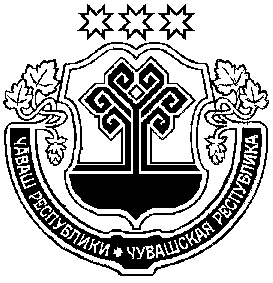 Чувашская РеспубликаСобрание депутатовМоргаушского муниципального округапервого созываРЕШЕНИЕ07.12.2022 г. № С-6/23 асело Моргауши                                                                         О   представлении Петровой И.В.к присвоению Почетного звания«Заслуженный работник культурыЧувашской  Республики» 